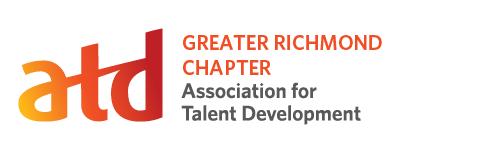 Chapter Leader Position Description: Director of Onboarding and RetentionPosition Summary:(Coordinates new member onboarding (monthly) and member-facing retention efforts (weekly))The Director of Onboarding and Retention supports the coordination of member/ volunteer onboarding processes for chapter by collaborating with Executive Leadership to ensure new members/volunteers have a positive experience as they begin membership/service. This role also assists with succession planning and recruitment for all positions. Time Commitment:Term: One YearEstimated Time Requirements per month:Perform responsibilities of the position and participate in communications about chapter issues: 6 hoursAttend monthly board meeting: 1.5 hours plus travel timeAttend monthly chapter meetings and/or Special Interest Group meetings, when possible: 2 hours plus travel time and additional time to cover setup and breakdown as neededParticipate in at least one chapter-wide committee: 2 hoursAttend Annual Chapter Leaders (ALC) conference (strongly recommended)Responsibilities:Coordinates new member onboarding (at least once per month)Responds to member-facing retention efforts (weekly)Works with Director of Member Engagement to identify ways to increase engagement and membershipProvides monthly membership data for CARETrainingRecruits and trains volunteers to support this roleUpdates personal knowledge of ATD strategies and operationsGeneralMay be asked to write articles for newsletterSupport and promote CARE and the strategic goals and action plans of the chapterBoard ParticipationReports volunteer engagement and Communities of Practice information to the EVP on a regular basisAttends monthly board of director’s meetingsRepresents the chapter professionally and ethically in all business functions/organizational activitiesParticipates in other chapter events, committee meetings, and regional conferences as availableQualifications:Member of Greater Richmond ATD Chapter (required)Ability to give and receive constructive feedback on how to improve membership recruitment efforts (required)Demonstrated verbal and written communication skills to effectively interact with a diverse population (preferred)Demonstrated initiative and enthusiasm for serving chapter membersMember of ATD National  (recommended)Skilled in written and verbal communication, personal interaction, and problem-solving in a team environmentAbility to plan, organize, and execute activities as required by the positionAbility to complete projects within established timeframesWillingness to advocate for the chapter and represent chapter professionally and ethically in all business functions/organizational activities Time to attend board meetings and other chapter functions as required by this positionBenefits: Paid membership for Greater Richmond ATD ChapterPaid attendance for Greater Richmond chapter eventsPaid Professional-Plus Level Membership to ATD National (when appropriate) ALC conference and hotel registrations (when appropriate)